МИНИСТЕРСТВОЭКОНОМИЧЕСКОГО РАЗВИТИЯ ПРИДНЕСТРОВСКОЙ МОЛДАВСКОЙ РЕСПУБЛИКИП Р И К А З_______________							                                 № ________г. ТираспольО внесении дополнения в Приказ Министерства промышленности и регионального развития Приднестровской Молдавской Республики от 26 июня 2015 года № 78 «О введении в действие нормативных документов по стандартизации на территории Приднестровской Молдавской Республики»В соответствии с Постановлением Правительства Приднестровской Молдавской Республики от 28 декабря 2017 года № 376 «Об утверждении Положения, структуры и предельной штатной численности Министерства экономического развития Приднестровской Молдавской Республики» (САЗ 18-1) с изменениями и дополнениями, внесенными постановлениями Правительства Приднестровской Молдавской Республики от 28 декабря 2017 года № 377 (САЗ 18-1), от 7 июня 2018 года № 187 (САЗ 18-23), от 14 июня 2018 года  № 201 (САЗ 18-25), от 6 августа 2018 года № 269 (САЗ 18-32), в целях упрощения процедуры обследования и мониторинга состояния зданий и сооружений, приказываю:1. Считать Приказ Министерства промышленности и регионального развития Приднестровской Молдавской Республики от 26 июня 2015 года № 78 «О введении в действие нормативных документов по стандартизации на территории Приднестровской Молдавской Республики» с изменением и дополнением, внесенными Приказом Министерства промышленности и регионального развития Приднестровской Молдавской Республики от 14 декабря 2017 года № 674, Приказом Министерства экономического развития Приднестровской Молдавской Республики.2. Внести в Приказ Министерства экономического развития Приднестровской Молдавской Республики от 26 июня 2015 года № 78 «О введении в действие нормативных документов по стандартизации на территории Приднестровской Молдавской Республики» с изменением и дополнением, внесенными Приказом Министерства промышленности и регионального развития Приднестровской Молдавской Республики от 14 декабря 2017 года № 674, следующее дополнение:Подпункт 10) подпункта а) пункта 1 Приказа дополнить подпунктом 10-2 следующего содержания:«10-2) Приостановить действие пункта 4.1 ГОСТ 31937-2011 «Здания и сооружения. Правила обследования и мониторинга технического состояния».Установить, что обследование и мониторинг технического состояния зданий и сооружений обеспечивает собственник зданий и сооружений в соответствии с действующим законодательством Приднестровской Молдавской Республики». 3. Государственному унитарному предприятию ГУП «Институт технического регулирования и метрологии» внести дополнение в соответствии с пунктом 2 настоящего Приказа в контрольный экземпляр ГОСТ 31937-2011 «Здания и сооружения. Правила обследования и мониторинга технического состояния».4. На официальном сайте Министерства экономического развития Приднестровской Молдавской Республики (http://minregion.gospmr.org/) в двухнедельный срок со дня официального опубликования настоящего Приказа поместить текст либо ссылку на сайт, содержащий текст Изменения, согласно пункту 2 настоящего Приказа.5. Настоящий Приказ вступает в силу со дня, следующего за днем его официального опубликования в газете «Приднестровье».Заместитель Председателя Правительства Приднестровской Молдавской Республики – Министр                                                                                                                  С.А. Оболоник   МИНИСТЕРУЛ ДЕЗВОЛТЭРИЙ ЕКОНОМИЧЕАЛ РЕПУБЛИЧИЙМОЛДОВЕНЕШТЬ НИСТРЕНЕ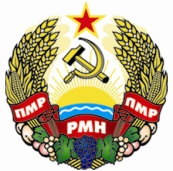 МIНIСТЕРCТВО ЕКОНОМIЧНОГО РОЗВИТКУПРИДНIСТРОВСЬКОIМОЛДАВСЬКОI РЕСПУБЛIКИ